Муниципальное бюджетное дошкольное образовательное учреждениедетский сад № 12 «Октябренок»Тематический цикл «Перелётные птицы»                                                                         Подготовила: учитель-логопед Шутай Ирина Владимировна.г. Приморско-Ахтарск2020 г.Лексико-грамматические игры:«Каких птиц много на дереве?»(кукушек, ласточек, скворцов и т.д.) «Какой птички не стало?». Усвоение категории родительного падежа единственного числа.«Как улетают птицы?». Гуси, утки, лебеди – вереницей. Журавли – клином. Ласточки, грачи, скворцы – стаей. Кукушки – поодиночке.«Один, много».Гусь – гуси – много гусей;Журавль – журавли – много журавлей;Кукушка – кукушки – много кукушек и т.д.Психоречевая гимнастика.Повторение цепочек слов (сначала по картинкам, а затем без них).Грач, ласточка, кукушка, скворец.Утка, лебедь, гусь, журавль и т. д. Речевая подвижная игра «Птички». Речь логопеда дети сопровождают движениями.Птички летели, Крыльями махали, На деревья сели, Вместе отдыхали.«Какое слово длиннее?»Гусь – журавль, грач – ласточка, утка – кукушка и т.д.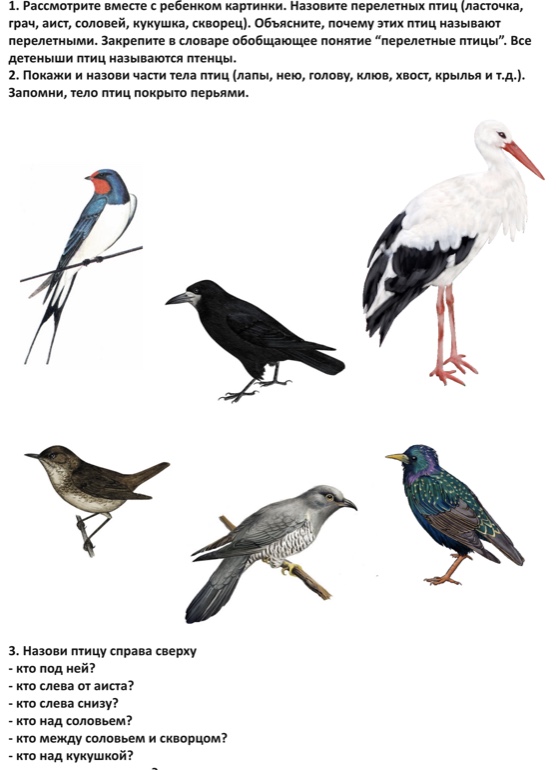 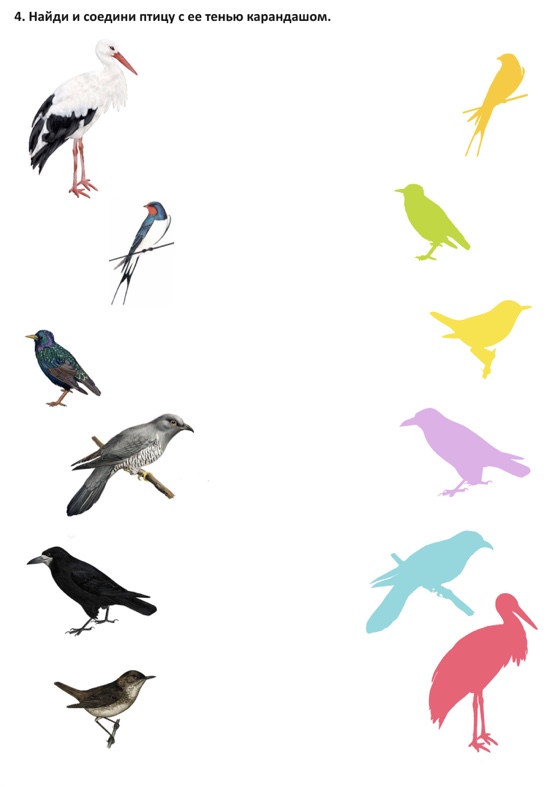 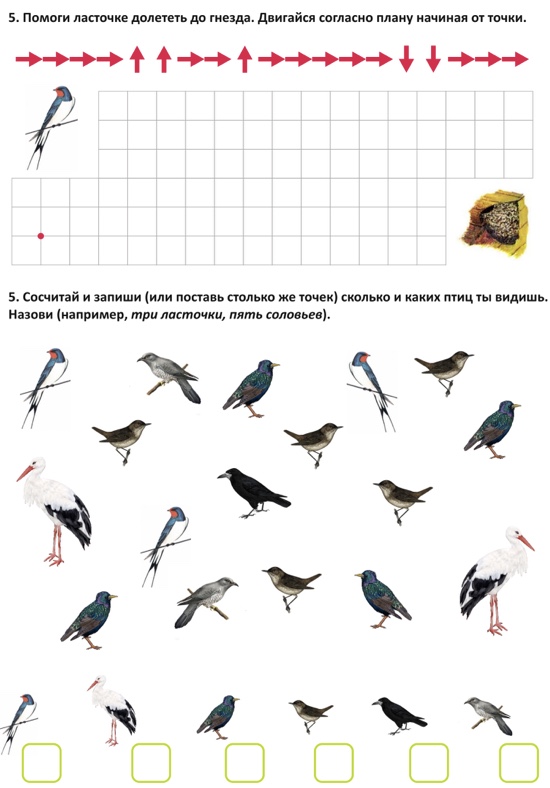 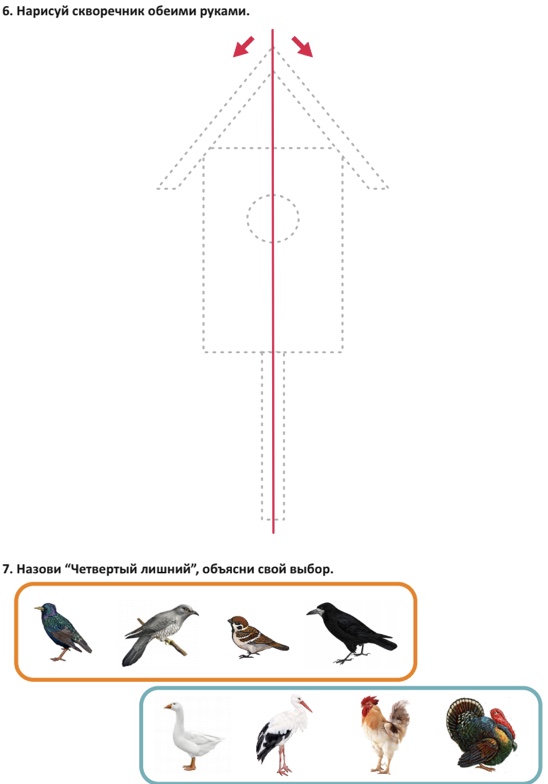 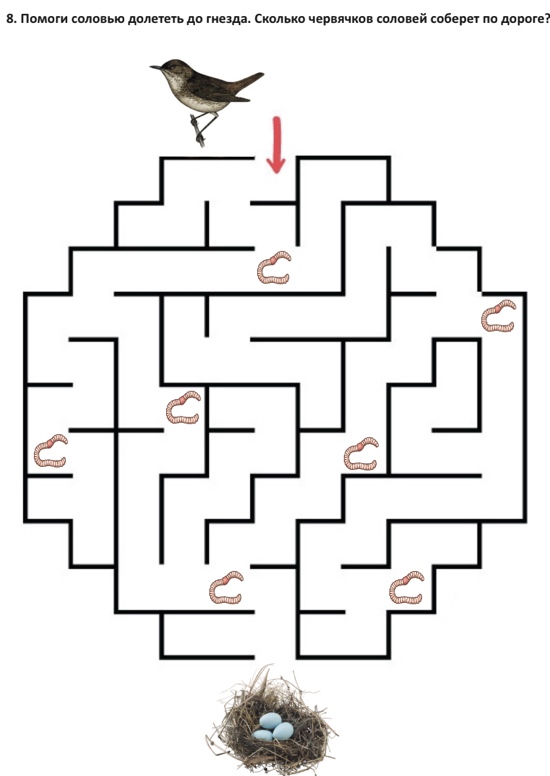 